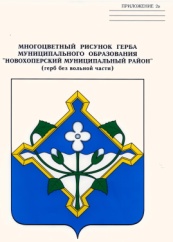 Информацияо результатах контрольного мероприятия «Проверка законности и эффективности использования бюджетных средств, выделенных Муниципальному казенному общеобразовательному учреждению Новохоперского муниципального района Воронежской области "Краснянская средняя общеобразовательная школа" на организацию льготного питания учащихся в 2022 году»В соответствии п. 1.3 плана работы ревизионной комиссии Новохопёрского муниципального района Воронежской области на 2023 год, и распоряжения ревизионной комиссии Новохопёрского муниципального района Воронежской области от 13.07.2023 №4, председателем ревизионной комиссии Калашниковой С.Е., проведено контрольное мероприятие «Проверка законности и эффективности использования бюджетных средств, выделенных Муниципальному казенному общеобразовательному учреждению Новохоперского муниципального района Воронежской области "Краснянская средняя общеобразовательная школа" на организацию льготного питания учащихся в 2022 году».Цели контрольного мероприятия: 1. Оценить обеспечение процесса организации льготного питания  детей, обучающихся в МКОУ «Краснянская средняя общеобразовательная школа».2.  Проанализировать и оценить закупочную деятельность при осуществлении проверяемых закупок на соответствие действующему законодательству.Перечень проверенных объектов и оформленных актов:Муниципальное казенное общеобразовательное учреждение Новохоперского муниципального района Воронежской области «Краснянская средняя общеобразовательная школа» – акт №б/н от 01.08.2023.Проверяемый период деятельности: 2022 год.Срок проведения контрольного мероприятия: с 13 июля по 02 августа 2023 года.В результате проведения проверки установлено:Учреждение осуществляет свою деятельность на основании Устава муниципального казенного общеобразовательного учреждения Новохоперского муниципального района Воронежской области «Краснянская средняя общеобразовательная школа», утвержденного постановлением администрации Новохоперского муниципального района от 03.03.2021г. № 64. В соответствии с пунктом 1 статьи 37 Федеральный закон от 29.12.2012 N 273-ФЗ "Об образовании в Российской Федерации" организация питания обучающихся возлагается на организации, осуществляющие образовательную деятельность. В целях социальной поддержки учащихся МКОУ в проверяемом периоде организовано ежедневное двухразовое бесплатное (льготное) горячее питание (завтрак и обед), за счет средств районного бюджета. Пунктом 3.1 Положения об организации питания обучающихся в образовательных учреждениях Новохоперского муниципального района от 16.09.2019 года №160 (изменения от 03.02.2020 №181) установлены категории обучающихся, имеющих право на получение бесплатного (льготного) питания за счет бюджетных ассигнований:- дети из многодетных малообеспеченных семей;- подростки с дефицитом массы тела;- обучающиеся с ограниченными возможностями здоровья;- дети из многодетных семей, для которых организован подвоз школьным автотранспортом.В соответствии с Указом Президента Российской Федерации от 21 сентября 2022 г № 647 и детей, прибывших с территории  ДНР, ЛНР и Украины» установлены категории обучающихся, имеющих право на получение бесплатного (льготного) питания за счет бюджетных ассигнований:- учащихся из семей военнослужащих, призванных на военную службу в соответствии с Указом Президента РФ от 21.09.2022 № 647; - учащихся, прибывшие с территории  ДНР, ЛНР и Украины; - учащихся из семей военнослужащих, лиц, проходящих службу в войсках Национальной гвардии Российской Федерации и имеющих специальное звание полиции, принимающих участие с специальной военной операции на территориях Донецкой Народной Республики, Луганской Народной Республики, Запорожской области, Херсонской области и Украины. Льготное питание обучающихся в проверяемом периоде организуется в соответствии с приказами директора МКОУ, по заявлению родителей обучающихся при наличии соответствующих документов, подтверждающих право на получение льготного питания.По состоянию на 01.01.2022 года количество детей в общеобразовательном учреждение 264, имеющих право на льготное питание по школе, составило 23 учащихся или 8,7 % от общего числа учеников. По состоянию на 01.09.2022 года количество детей в общеобразовательном учреждение 248, имеющих право на льготное питание по школе, составило 27 учащихся или 10,9 % от общего числа учеников.Количество детей, имеющих право на питание, в проверяемый период указано в таблице по категориям получаемых льгот:Организация питания в учреждении осуществляется путем закупки продуктов питания и приготовления горячих блюд завтраков и обедов, для 3 категорий, а также  для обучающиеся с ограниченными возможностями здоровья предоставляется бесплатное питание в виде набора продуктов для приготовления горячего питания. На организацию горячего питания обучающихся льготной категории детей общеобразовательного учреждения в 2022 году за счет средств муниципального бюджета запланировано 122 677,50 рублей по кбк 92407020110280600244342.В ходе контрольного мероприятия установлено, что директором МКОУ заключены договора на поставку продуктов питания для организации питания с ИП Ковтунов Н.В., ООО «Маркет» в соответствии с Федеральным законом от 05.04.2013 N 44-ФЗ  "О контрактной системе в сфере закупок товаров, работ, услуг для обеспечения государственных и муниципальных нужд". 	Оплата за полученные продукты питания произведена на основании товарных накладных в сумме 122 677,50 рублей.При проверке нормы бюджетного законодательства в целом учреждением выполняются, вместе с тем, отмечен ряд недостатков и нарушений:В нарушение требований Приложения 5 к Приказу Минфина РФ от 30.03.2015 N 52н «Об утверждении форм первичных учетных документов и регистров бухгалтерского учета, применяемых органами государственной власти (государственными органами), органами местного самоуправления, органами управления государственными внебюджетными фондами, государственными (муниципальными) учреждениями, и Методических указаний по их применению» (Приказ №52н) Меню-требование на выдачу продуктов питания (ф.0504202) для отпуска продуктов питания ежедневно в течении проверяемого периода не применяются.В нарушение статьи 9 Федерального закона от 06.12.2011 N 402-ФЗ в журнале операций №7 «По выбытию и перемещению нефинансовых активов» за май 2021 года отражено списание продуктов питания  по актам о списании материальных запасов (ф.0504230) на сумму 14 798,00 рублей, за ноябрь 2021 года на сумму 22 024,00 рублей, но сами первичные учетные документы «акты о списании материальных запасов (ф.0504230)» отсутствуют.В нарушение ч. 2 ст. 9 Федерального закона от 06.12.2011 № 402-ФЗ «О бухгалтерском учете» (далее – Закон № 402-ФЗ) во всех ведомостях выдачи продуктов надомникам отсутствует дата составления документа, величина натурального и (или) денежного измерения факта хозяйственной жизни с указанием единиц измерения.В нарушении п.2.10. Постановления администрации Новохоперского муниципального района Воронежской области от 22.12.2020 № 414 «Об утверждении Порядка обеспечения наборами  продуктов для приготовления горячего питания  обучающимся  с  ограниченными возможностями здоровья, а также детям-инвалидам, обучающимся в муниципальных общеобразовательных  учреждениях  Новохопёрского муниципального района, получающим образование на дому» Журнал учета выдачи наборов  продуктов для приготовления горячего питания обучающимся с ограниченными возможностями здоровья, а также детям-инвалидам, обучающимся в муниципальных общеобразовательных   учреждениях  Новохопёрского муниципального района, получающим образование на дому по утвержденной форме не ведется.         Отчет о результатах контрольного мероприятия утвержден председателем ревизионной комиссии Новохопёрского муниципального района Воронежской области  02.08.2023 г.          По результатам контрольного мероприятия председателем ревизионной комиссии Новохопёрского муниципального района для устранения выявленных нарушений директору МКОУ «Краснянская СОШ» Лоскутовой Людмиле Юрьевне выдано представление.Председатель ревизионной комиссии Новохопёрского муниципального района Воронежской области                                                                   С.Е. КалашниковапериодыОбщее количество учащихся (чел.) в том числедети из многодетных малообеспеченных семейподростки с дефицитом массы телаобучающиеся с ограниченными возможностями здоровьядети из многодетных семей, для которых организован подвоз школьным автотранспортомучащихся, прибывшие с территории  ДНР, ЛНР и Украиныучащихся из семей военнослужащих, призванных на военную службу в соответствии с Указом Президента РФ от 21.09.2022 № 647на 01.01.2022 года231903010на 01.09.2022 года271307025